1.Планируемые результаты освоения учебного предмета 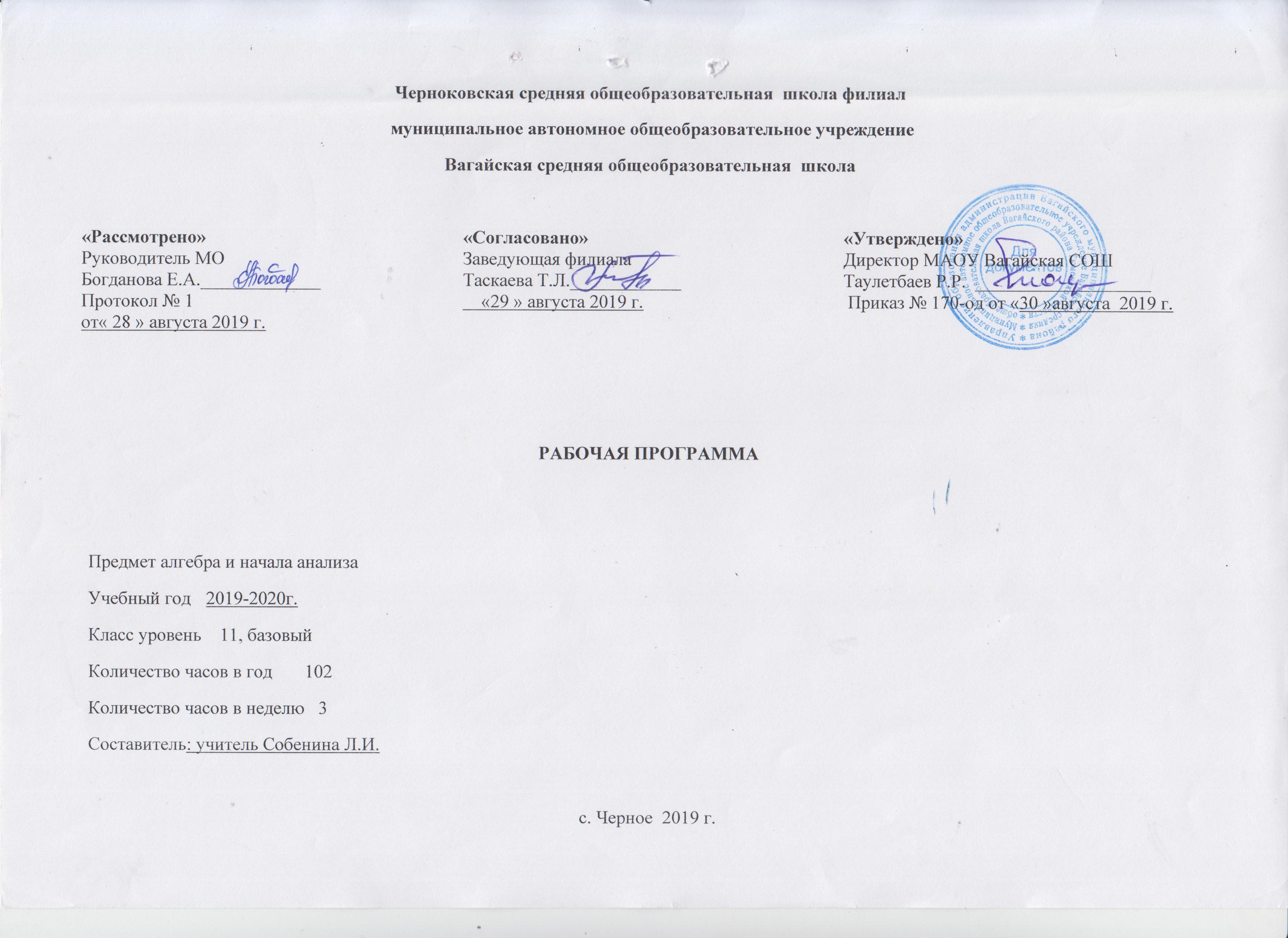 Личностные: формирование ответственного отношения к учению, готовности и способности обучающихся к саморазвитию и самообразованию на основе мотивации к обучению и познанию, выбору дальнейшего образования на базе ориентировки в мире профессий и профессиональных предпочтений, осознанному построению индивидуальной образовательной траектории с учетом устойчивых познавательных интересов; формирование целостного мировоззрения, соответствующего современному уровню развития науки и общественной практики; формирование коммуникативной компетентности и общении и сотрудничестве со сверстниками, старшими и младшими в образовательной, общественно полезной, учебно-исследовательской, творческой и других видах деятельности;умение ясно, точно, грамотно излагать свои мысли в устной и письменной речи, понимать смысл поставленной задачи, выстраивать аргументацию;  критичность мышления, умение распознавать логически некорректные высказывания, отличать гипотезу от факта;  креативность мышления, инициативу, находчивость, активность при решении  задач;  умение контролировать процесс и результат учебной математической деятельности;  способность к эмоциональному восприятию математических объектов, задач, решений, рассуждений;Метапредметные.Умение самостоятельно планировать альтернативные пути достижения целей, осознанно выбирать наиболее эффективные способы решения учебных и познавательных задач; умение осуществлять контроль по результату и способу действия на уровне произвольного внимания и вносить необходимые коррективы; умение адекватно оценивать правильность или ошибочность выполнения учебной задачи, ее объективную трудность и собственные возможности ее решения; понимание сущности алгоритмических предписаний и умение действовать в соответствии с предложенным алгоритмом;  умение самостоятельно ставить цели, выбирать и создавать алгоритмы для решения учебных математических проблем;  умение планировать и осуществлять деятельность. умение создавать, применять и преобразовывать знаково-символические средства, модели и схемы для решения учебных и познавательных задач;  формирование и развитие учебной и общепользовательской компетентности в области использования информационно-коммуникационных технологий (ИКТкомпетентности);  формирование  представлений об идеях и о методах математики как универсальном языке науки и техники, средстве моделирования явлений и процессов; умение видеть математическую задачу в контексте проблемной ситуации в других дисциплинах, в окружающей жизни;   умение находить в различных источниках информацию, необходимую для решения математических проблем, и представлять ее в понятной форме;умение понимать и использовать математические средства наглядности (рисунки, чертежи, схемы и др.) для иллюстрации, интерпретации, аргументации;  умение выдвигать гипотезы при решении учебных задач и понимать необходимость их проверки;  умение применять индуктивные и дедуктивные способы рассуждений, видеть различные стратегии решения задач; умение организовывать учебное сотрудничество и совместную деятельность с учителем и сверстниками: определять цели, распределять функции и роли участников, общие способы работы;умение работать в группе: находить общее решение и разрешать конфликты.. действие самоконтроля и самооценки процесса и результата деятельности; построение логической цепи рассуждений; прогнозирование результата.Предметные.Умение работать с математическим текстом (структурирование, извлечение необходимой информации), точно и грамотно выражать свои мысли в устной и письменной речи, применяя математическую технологию и символику, использовать различные языки математики (словесный, символический, графический), обосновывать суждения, проводить классификацию, доказывать математические утверждения;Владение базовым понятийным аппаратом: иметь представление о числе, владение символьным языком алгебры, знание элементарных функциональных зависимостей, формирование представлений о статистических закономерностях в реальном мире и о различных способах их изучения, об особенностях выводов и прогнозов, носящих вероятный характер; Умение выполнять алгебраические преобразования рациональных выражений, применять их для решения учебных математических задач и задач, возникающих в смежных учебных предметах; Умение пользоваться математическими формулами и самостоятельно составлять формулы зависимостей между величинами на основе обобщения частных случаев и эксперимента; Умение решать линейные и квадратные уравнения и неравенства, а также приводимые к ним уравнения, неравенства, системы; применять графические представления для решения и исследования уравнений, неравенств, систем; применять полученные умения для решения задач из математики, смежных предметов, практики; Овладение системой функциональных понятий, функциональным языком и символикой, умение строить графики функций, описывать их свойства, использовать функционально-графические представления для описания и анализа математических задач и реальных зависимостей;Овладение основными способами представления и анализа статистических данных; умение решать задачи на нахождение частоты и вероятности случайных событий; Умение применять изученные понятия, результаты и методы при решении задач из различных разделов курса, в том числе задач, не сводящихся к непосредственному применению известных алгоритмов.2.Содержание учебного предметаПовторение курса 10 класса.Тригонометрические функции, их свойства и графики. Преобразование  тригонометрических выражений. Тригонометрические уравнения. Производная и её применение для исследования функцийСтепени и корни. Степенные функции.  Понятие корня п-й степени из действительного числа. Функции , их свойства и графики. Свойства корня п-й степени.Преобразование выражений, содержащих радикалы.Показательная и логарифмическая функции. Обобщение понятия о показателе степени. Степенные функции, их свойства и графики. Показательная функция, её свойства и график. Показательные уравнения и неравенства. Контрольная работа по теме «Показательные уравнения и неравенства». Понятие логарифма. Логарифмическая функция, её свойства и график. Свойства логарифмов. Логарифмические уравнения. Контрольная работа по теме «Логарифмические уравнения». Логарифмические неравенства. Переход к новому основанию логарифма. Дифференцирование показательной и логарифмической функций. Контрольная работа по теме «Логарифмические неравенства».Первообразная и интеграл.Первообразная.  Определённый интеграл.  Контрольная работа по теме «Первообразная».Элементы математической статистики, комбинаторики и теории вероятности.Статистическая обработка данных. Простейшие вероятностные задачи. Сочетания и размещения. Формула бинома Ньютона.Случайные события и их вероятности. Контрольная работа по теме «Элементы математической статистики и теории вероятности».Уравнения и неравенства. Системы уравнений и неравенств.20часовРавносильность уравнений. Общие методы решения уравнений. Решение неравенств с одной переменной. Уравнения и неравенства с двумя переменными. Системы уравнений. Уравнения и неравенства с параметрами. Контрольная работа по теме «Уравнения и неравенства и их системы».Обобщающее повторение.7часовОбобщающее повторение по разделу «Алгебра». Обобщающее повторение по разделу «Функции и графики». Обобщающее повторение по разделу «Уравнения и неравенства и их системы». Обобщающее повторение по разделу «Начала математического анализа»3.Тематическое  планирование с указанием количества часов, отводимых на освоение каждой темы.Приложение1Календарно - тематическое планирование учебного предметаТемаКоличество часовТригонометрические функции, их свойства и графики.1Преобразование  тригонометрических выражений1Тригонометрические уравнения1Производная и её применение для исследования функций2Административная входная контрольная работа1Понятие корня п-й степени из действительного числа.2Функции , их свойства и графики.3Свойства корня п-й степени.2Преобразование выражений, содержащих радикалы.3Контрольная работа по теме «Свойства корней»1Обобщение понятия о показателе степени.3Степенные функции, их свойства и графики.3Показательная функция, её свойства и график.3Показательные уравнения и неравенства4Контрольная работа по теме «Показательные уравнения и неравенства».1Понятие логарифма.2Логарифмическая функция, её свойства и график.3Свойства логарифмов.3Логарифмические уравнения.3Контрольная работа по теме «Логарифмические уравнения».1Логарифмические неравенства.3Переход к новому основанию логарифма.2Дифференцирование показательной и логарифмической функций.3Контрольная работа по теме «Логарифмические неравенства».1Первообразная.3Определённый интеграл.4Контрольная работа по теме «Первообразная»1Статистическая обработка данных.3Простейшие вероятностные задачи.3Сочетания и размещения.3Формула бинома Ньютона.2Случайные события и их вероятности.3Контрольная работа по теме «Элементы математической статистики и теории вероятности»1Равносильность уравнений.2Общие методы решения уравнений.3Решение неравенств с одной переменной.4Уравнения и неравенства с двумя переменными.2Системы уравнений.4Уравнения и неравенства с параметрами.3Контрольная работа по теме «Уравнения и неравенства и их системы».2Обобщающее повторение по разделу «Алгебра»1Обобщающее повторение по разделу «Функции и графики»1Обобщающее повторение по разделу «Уравнения и неравенства и их системы»3Обобщающее повторение по разделу «Начала математического анализа»2Итого 102датадатаРаздел      Тема урокаПримечаниепланфактРаздел      Тема урокаПримечаниеПовторение курса 10 класса 6часовПовторение курса 10 класса 6часовПовторение курса 10 класса 6часовПовторение курса 10 класса 6часовПовторение курса 10 класса 6часов102.09Тригонометрические функции, их свойства и графики.205.09Преобразование  тригонометрических выражений306.09Тригонометрические уравнения409.09Производная и её применение для исследования функций512.09Производная и её применение для исследования функций613.09Вводный контрольСтепени и корни. Степенные функции  11 часовСтепени и корни. Степенные функции  11 часовСтепени и корни. Степенные функции  11 часовСтепени и корни. Степенные функции  11 часовСтепени и корни. Степенные функции  11 часов716.09Понятие корня п-й степени из действительного числа.819.09Понятие корня п-й степени из действительного числа.920.09Функции , их свойства и графики.1023.09Функции , их свойства и графики.1126.09Функции , их свойства и графики.1227.09Свойства корня п-й степени.1330.09Свойства корня п-й степени.1403.10Преобразование выражений, содержащих радикалы.1504.10Преобразование выражений, содержащих радикалы.1607.10Преобразование выражений, содержащих радикалы.1710.10Контрольная работа по теме «Свойства корней»Показательная и логарифмическая функции. 35 часовПоказательная и логарифмическая функции. 35 часовПоказательная и логарифмическая функции. 35 часовПоказательная и логарифмическая функции. 35 часовПоказательная и логарифмическая функции. 35 часов1811.10Обобщение понятия о показателе степени.1914.10Обобщение понятия о показателе степени.2017.10Обобщение понятия о показателе степени.2118.10Степенные функции, их свойства и графики.2221.10Степенные функции, их свойства и графики.2324.10Степенные функции, их свойства и графики.2425.10Показательная функция, её свойства и график.2504.11Показательная функция, её свойства и график.2607.11Показательная функция, её свойства и график.2708.11Показательные уравнения и неравенства2811.11Показательные уравнения и неравенства2914.11Показательные уравнения и неравенства3015.11Показательные уравнения и неравенства3118.11Контрольная работа по теме «Показательные уравнения и неравенства».3221.11Понятие логарифма.3322.11Понятие логарифма.3425.11Логарифмическая функция, её свойства и график.3528.11Логарифмическая функция, её свойства и график.3629.11Логарифмическая функция, её свойства и график.3702.12Свойства логарифмов.3805.12Свойства логарифмов.3906.12Свойства логарифмов.4009.12Логарифмические уравнения.4112.12Логарифмические уравнения.4213.12Логарифмические уравнения.4316.12Контрольная работа по теме «Логарифмические уравнения».4419.12Логарифмические неравенства.4520.12Логарифмические неравенства.4623.12Логарифмические неравенства.4726.12Переход к новому основанию логарифма.4827.12Переход к новому основанию логарифма.4913.01Дифференцирование показательной и логарифмической функций.5016.01Дифференцирование показательной и логарифмической функций.5117.01Дифференцирование показательной и логарифмической функций.5220.01Контрольная работа по теме «Логарифмические неравенства».Первообразная и интеграл.8часовПервообразная и интеграл.8часовПервообразная и интеграл.8часовПервообразная и интеграл.8часовПервообразная и интеграл.8часов5323.01Первообразная.5424.01Первообразная.5527.01Первообразная.5630.01Определённый интеграл.5731.01Определённый интеграл.5803.02Определённый интеграл.5906.02Определённый интеграл.6007.02Контрольная работа по теме «Первообразная»Элементы математической статистики, комбинаторики и теории вероятности 15 часовЭлементы математической статистики, комбинаторики и теории вероятности 15 часовЭлементы математической статистики, комбинаторики и теории вероятности 15 часовЭлементы математической статистики, комбинаторики и теории вероятности 15 часовЭлементы математической статистики, комбинаторики и теории вероятности 15 часов6110.02Статистическая обработка данных.6213.02Статистическая обработка данных.6314.02Статистическая обработка  данных.6417.02Простейшие вероятностные задачи.6520.02Простейшие вероятностные задачи.6621.02Простейшие вероятностные задачи.6724.02Сочетания и размещения.6827.02Сочетания и размещения.6928.02Сочетания и размещения.7002.03Формула бинома Ньютона.7105.03Формула бинома Ньютона.7206.03Случайные события и их вероятности.7309.03Случайные события и их вероятности.7412.03Случайные события и их вероятности.7513.03Контрольная работа по теме «Элементы математической статистики и теории вероятности»Уравнения и неравенства. Системы уравнений и неравенств.20часовУравнения и неравенства. Системы уравнений и неравенств.20часовУравнения и неравенства. Системы уравнений и неравенств.20часовУравнения и неравенства. Системы уравнений и неравенств.20часовУравнения и неравенства. Системы уравнений и неравенств.20часов7616.03Равносильность уравнений.7719.03Равносильность уравнений.7820.03Общие методы решения уравнений.7930.03Общие методы решения уравнений.8002.04Общие методы решения уравнений.8103.04Решение неравенств с одной переменной.8206.04Решение неравенств с одной переменной.8309.04Решение неравенств с одной переменной.8410.04Решение неравенств с одной переменной.8513.04Уравнения и неравенства с двумя переменными.8616.04Уравнения и неравенства с двумя переменными.8717.04Системы уравнений.8820.04Системы уравнений.8923.04Системы уравнений.9024.04Системы уравнений.9127.04Уравнения и неравенства с параметрами.9230.04Уравнения и неравенства с параметрами.9304.05Уравнения и неравенства с параметрами.9407.05Контрольная работа по теме «Уравнения и неравенства и их системы».9508.05Контрольная работа по теме «Уравнения и неравенства и их системы».Обобщающее повторение.7часовОбобщающее повторение.7часовОбобщающее повторение.7часовОбобщающее повторение.7часовОбобщающее повторение.7часов9611.05Обобщающее повторение по разделу «Алгебра»9714.05Обобщающее повторение по разделу «Функции и графики»9815.05Обобщающее повторение по разделу «Уравнения и неравенства и их системы»9918.05Обобщающее повторение по разделу «Уравнения и неравенства и их системы»10021.05Обобщающее повторение по разделу «Уравнения и неравенства и их системы»10122.05Обобщающее повторение по разделу «Начала математического анализа»10225.05Обобщающее повторение по разделу «Начала математического анализа»